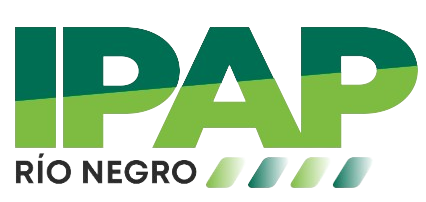 Solicitud para equivalencias del 1º cuatrimestre del 18 al 28 de marzo de 2024Nombre y Apellido:                                                                           D.N.I.Correo electrónico:Fecha de presentación: Carrera: Requisitos: completar y enviar el presente formulario por  correo electrónico a equivalenciasipap@gmail.com y adjuntar la siguiente documentación:Datos a completar de la/s asignaturas en las que se solicita equivalencia:Plan de EstudiosPlan de EstudiosAnalítico y/o Rendimiento AcadémicoAnalítico y/o Rendimiento AcadémicoProgramas de las AsignaturasProgramas de las AsignaturasAsignatura de origenAsignatura de destino (IPAP)